Instytut Humanistyczno-Artystyczny. Projektowanie graficzne II stopnia.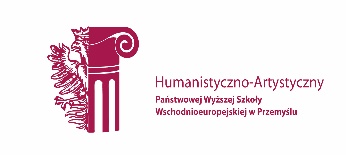 karta ZAJĘĆ (SYLABUS)I.  Zajęcia i ich usytuowanie w harmonogramie realizacji programu2. Formy zajęć dydaktycznych i ich wymiar w harmonogramie realizacji programu studiów3. Cele zajęć C 1 – Celem przedmiotu Ilustracja i grafika narracyjna są możliwości poznania różnych form wypowiedzi w dziedzinie ilustracji jak np. ilustracja do tekstu oraz umiejętność budowy syntetycznego, czytelnego przekazu wizualnego ( komiks).                                    C 2 - Nabycie umiejętności oraz wiedzy niezbędnej do projektowania treści w formie szeroko pojętej ilustracji. Zinterpretowanie odbiorcy treści poprzez obraz.                                                    C 3- Umiejętność całościowego opracowania książki ze szczególnym  uwzględnieniem wizualizacji treści w formie ilustracji. Swobodne posługiwanie się warsztatem plastycznym w budowaniu narracyjnego komunikatu wizualnego lub tekstowo-wizualnego.4. Wymagania wstępne w zakresie wiedzy, umiejętności i innych kompetencji.    Posługiwanie się  programami graficznymi. Znajomość zasad projektowania, liternictwa i typografia. Znajomość historii książki, ilustracji i orientacja we współczesnych trendach w projektowaniu grafiki wydawniczej.5. Efekty uczenia się dla zajęć, wraz z odniesieniem do kierunkowych efektów uczenia się6. Treści kształcenia – oddzielnie dla każdej formy zajęć dydaktycznych (W- wykład, K- konwersatorium, L- laboratorium, P- projekt, PZ- praktyka zawodowa)P-projekt7. Metody weryfikacji efektów uczenia się  /w odniesieniu do poszczególnych efektów/8. Narzędzia dydaktyczne9. Ocena osiągniętych efektów uczenia się9.1. Sposoby ocenyOcena formującaOcena podsumowująca9.2. Kryteria oceny10. Literatura podstawowa i uzupełniającaLiteratura podstawowa:Banach, O ilustracji, Kraków: Wydawnictwo M. Kot, 1950 r. Słońska, Psychologiczne problemy ilustracji dla dzieci, Warszawa: Wydawnictwo Naukowe, 1977 r. Czasopisma: A. Wincencjusz-Patyna, U źródeł światowych sukcesów Polskiej Szkoły Ilustracji, „Quarto”, 2009 r.„Polska ilustracja książkowa“ Warszawa wyd. Artystyczno Filmowe„Przemek Dębowski / Jacek Mrowczyk (red.), „Widzieć/wiedzieć. Wybór najważniejszych tekstów o dizajnie”, Wydawnictwo Krater, Kraków 2011 r. Literatura uzupełniająca : Strony internetowe: A. Lipiński, Museum ilustracji książkowej, Bibliotekarz Lubuski, 2009 r.                                                                                                      „PGR projektowanie graficzne w Polsce“ J. Mrowczyk, M. Warda,  2010 r.  11. Macierz realizacji zajęć12. Obciążenie pracą studenta13. Zatwierdzenie karty zajęć do realizacji.1. Odpowiedzialny za zajęcia:                                             Dyrektor Instytutu:Przemyśl, dnia  ………………………Jednostka prowadząca kierunek studiówInstytut Humanistyczno-ArtystycznyNazwa kierunku studiówProjektowanie GraficzneForma prowadzenia studiówstacjonarneProfil studiówpraktycznyPoziom kształcenia studia II stopniaNazwa zajęćIlustracja, grafika narracyjnaKod zajęćPG2 K02Poziom/kategoria zajęćZajęcia kształcenia podstawowego (zkp)Status zajęćObowiązkowyUsytuowanie zajęć w harmonogramie realizacji zajęćSemestr I, IIJęzyk wykładowypolskiLiczba punktów ECTS5 pkt. ECTS3 pkt. ECTS sem. I / 2 pkt. ECTS sem. IIKoordynator zajęćProf. Henryk OżógOdpowiedzialny za realizację zajęćProf. Henryk Ożógozogh@interia.plWykład WĆwiczeniaCKonwersatoriumKLaboratoriumLProjektPPraktykaPZInne----6030/30--Lp.Opis efektów uczenia się dla zajęćOdniesienie do kierunkowych efektów uczenia się - identyfikator kierunkowych efektów uczenia sięW_01Zna ogół problemów związanych z zagadnieniami  projektowymi oraz wykazuje się znajomością współczesnych dokonań z obszaru grafiki projektowej, ilustracji, komiksu.P7S_WG- K_W01W_02Zna specyfikę i możliwości komputerowych programów graficznych i wie, które z nich nadają się do realizacji komunikatu w formie ilustracji do określonego dzieła literackiego.P7S_WG- K_W07-K_KW10U_01Świadomie posługuje się narzędziami z obszaru warsztatuprojektowego i artystycznego przy realizacji zadań z przedmiotu ilustracja i realizuje zadanie bazując na własnych oryginalnych pomysłach do wskazanego utworu, dzieła literackiego.  P7S_UW-K_U02U_03Posiada umiejętności wykorzystania różnych technicznych możliwości (fotografia) i rozwiązań artystycznych z pokrewnych specjalności oraz wyobraźni, intuicji w celu realizacji mocnego przekazu wizualnego.P7S_UW-K_U07K_01Posiada niezbędna wiedzę, warsztatowe możliwości do podjęcia zadań z zakresu ilustracja i grafika narracyjna. Potrafi pozyskiwać informacje z wielu źródeł i potrafi je wykorzystać w artystycznym przekazie.P7S_UU-K_K01K_02Jest świadomy konieczności stałego uzupełniania swoich wiadomości i umiejętności, szczególnie w świetle poszerzającej się wiedzy i rozwoju technologicznego.P7S_UU-K_K02Lp.Tematyka zajęć – szczegółowy opis bloków tematycznych Semestr IL. godzinP 1WPROWADZENIE Polska ilustracja, współcześni ilustratorzy.1P 2POP UP BOOKSopracowania ilustracji w formie pop up do wyznaczonego tematu.fotografia, ilustracja, komputer jako dopełnienie i wzbogacanie języka wypowiedzi artystycznej.14P 3KSIĄŻKA ARTYSTYCZNA narzędzie swobodnej ekspresji,  książka jak dzieło sztuki.„trzeci wymiar książki” ingerencja w formę.książka dzieło, książka jako obiekt.15                                                            Razem                                                            Razem30Lp.Tematyka zajęć – szczegółowy opis bloków tematycznych Semestr IIL. godzin P 4Ilustracje do wybranego do tekstuIlustracja jako jeden z elementów tworzących harmonijną całość plastyczną dzieła. 15P 5KOMIKSopracowanie fabuły i części graficznej.sekwencyjność.graficzny układ kadrów na planszy.15RazemRazem30Symbol efektu uczenia sięForma weryfikacjiForma weryfikacjiForma weryfikacjiForma weryfikacjiForma weryfikacjiForma weryfikacjiForma weryfikacjiSymbol efektu uczenia sięEgzamin ustnyEgzamin pisemnyKolokwiumProjektSprawdzian wejściowySprawozdanieInneInneW_01XRozmowa indywidualnaRozmowa indywidualnaW_02XRozmowa indywidualnaRozmowa indywidualnaU_01XRozmowa Przegląd prac, Rozmowa Przegląd prac, U_02XRozmowa Przegląd prac,K_01XPrzegląd prac, K_02XPrzegląd prac SymbolForma zajęćN1Wykład wprowadzający  połączony z prezentacją prac artystycznych i dzieł sztuki   realizujących zagadnienia.Wykład wprowadzający  połączony z prezentacją prac artystycznych i dzieł sztuki   realizujących zagadnienia.N2Projekt artystyczny połączony z korektą i rozmową indywidualną. Konsultacje w trakcie realizacji pracy, indywidualne omówienie zadania po zakończeniu projektu;Projekt artystyczny połączony z korektą i rozmową indywidualną. Konsultacje w trakcie realizacji pracy, indywidualne omówienie zadania po zakończeniu projektu;N3Całościowy przegląd dokonań / dyskusja stanowiąca podsumowanie pracy/, ustalany indywidualnie z każdym studentem.Całościowy przegląd dokonań / dyskusja stanowiąca podsumowanie pracy/, ustalany indywidualnie z każdym studentem.F1Ocena za realizację projektu 1 w sem. IF2Ocena za realizację projektu 2 w sem. IF3Ocena za realizację projektu 3 w sem. IF4Ocena za realizację projektu 4 w sem. IIF5Ocena za realizację projektu 5 w sem. IIP1Zaliczenie z oceną za I semestr na podstawie oceny F1, F2, F3 (średnia zwykła)P2Oceną z egzaminu za II semestr na podstawie oceny F4, F5 (średnia zwykła)Symsymbol efektu uczenia sięNa ocenę 3Na ocenę 3,5Na ocenę 4Na ocenę 4,5Na ocenę 5W_01W_02Osiągnięcie zakładanych efektów uczenia się z pominięciem niektórych ważnych aspektów z zakresu  ilustracji i grafiki narracyjnej.Osiągnięcie zakładanych efektów uczenia się z pominięciem niektórych istotnych aspektów i zagadnień związanych z  ilustracją, komiksem. W stopniu podstawowym rozumie i zna  zasady obowiązujące przy tworzeniu ilustracji, budowaniu narracji rysunkowej.Osiągnięcie zakładanych efektów uczenia się z pominięciem niektórych mniej istotnych aspektów związanych  z ilustracją. W stopniu dobrym posiada niezbędną wiedzę do podjęcia zadań z zakresu ilustracja i grafika narracyjna.Osiągnięcie zakładanych efektów uczenia się obejmujących wszystkie istotne aspekty z pewnymi nieścisłościami  lub błędami związanymi z zagadnieniami dotyczącymi ilustracji, zasad budowy przekazu rysunkowego w formie zdarzeń w określonym porządku. Osiągnięcie zakładanych efektów uczenia się obejmujących wszystkie aspekty związane z związane z ilustracją, komiksem, sztuką. Posiada wiedzę i bezbłędnie rozumie zasady obowiązujące przy tworzeniu ilustracji książkowej, dla dzieci, do określonego tekstu. U_01U_02Student osiągnął elementarne umiejętności z zakresu ocenianego efektu i dyscypliny. Posiada podstawowe umiejętności warsztatowe pozwalające na realizację poszczególnych projektów. Na poziomie elementarnym korzysta z wiedzy i umiejętności warsztatowych.Student osiągnął umiejętności z zakresu ocenianego efektu, i dyscypliny. Posiada istotne umiejętności warsztatowe pozwalające na realizację projektów w zakresie ilustracji i grafiki narracyjnej. Posiada przygotowanie warsztatowe i umiejętności samodzielnego realizowania projektów na poziomie zadowalającym.Student osiągnął umiejętności z zakresu ocenianego efektu. Posiada umiejętności posługiwania się narzędziami warsztatu artystycznego. Realizuje prace w oparciu o indywidualne twórcze inspiracje. Bierze się pod uwagę zarówno ocenę osiągniętego poziomu, jak i rozwój własnej świadomości twórczej.Wykazuje się umiejętnością realizacji zadań posługując się zdobytą wiedzą i umiejętnościami.Student osiągnął umiejętności z zakresu ocenianego efektu. Posiada umiejętność wykorzystania całego warsztatu malarskiego, rysunkowego tak aby realizacja projektu w sposób  twórczy i kreatywny rozwiązywała zadane problemy.Student stosuje właściwy dobór środków artystycznych do wyrażenia własnej artystycznej wizji. Poszukuje nieszablonowych rozwiązań korzystając z różnorodnych narzędzi warsztatowych.Student osiągnął w stopniu zaawansowanym umiejętności z zakresu efektu i dyscypliny. Wykazał się umiejętnością w stopniu zaawansowanym posługiwania się narzędziami warsztatu artystycznego w celu realizacji zadań do określonego utworu literackiego. Posiada umiejętność znalezienia adekwatnej wypowiedzi artystycznej (ilustracja) do proponowanego tekstu. Walory artystyczne, kreatywność, to  kluczowe cechy realizacji projektowej. K_01K_02Student posiada w stopniu elementarnym świadomości w zakresie ocenianego efektu obejmującego kompetencje zawodowe i społeczne i powinien być świadomy  konieczności stałego uzupełniania swoich wiadomościStudent posiada świadomość w zakresie ocenianego efektu obejmującego kompetencje zawodowe i społeczne i wie o konieczności stałego uzupełniania swoich wiadomości i umiejętności i rozwija ją w kreatywnym działaniu.Student posiada ponad przeciętną świadomość w zakresie ocenianego efektu obejmującego kompetencje zawodowe i społeczne w świetle poszerzającej się wiedzy. Jest zdolny do samodzielnych zadań wykorzystując zdobytą wiedzę, rozwija ją w kreatywnym działaniu.Symbolefektu uczenia sięOdniesienie efektu do efektów zdefiniowanych dla programuCele zajęćTreści programoweNarzędzia dydaktyczneSposoby ocenyW_01K_W01C 1P1N1F1W_02K_W07C 1P1N1F1U_01K_U02C 2, C 3P2, P3, P4, P5N2,N3F2, F3, F4, F5U_02K_U07C 2, C 3P2, P3, P4, P5N2,N3F2, F3, F4, F5K_01K_K01C 2, C 3P2, P3, P4, P5N2,N3F2, F3, F4, F5K_02K_K02C 2, C 3P2, P3, P4, P5N2,N3F2, F3, F4, F5Forma aktywnościŚrednia liczba godzin na zrealizowanie aktywnościUdział w wykładach 1/1Udział w ćwiczeniach0Udział w konwersatoriach/laboratoriach/projektach30/30Udział w praktyce zawodowej0Udział nauczyciela akademickiego w egzaminie (semestralny przegląd prac )1/1Udział w konsultacjach2/2Suma godzin kontaktowych34/34Samodzielne studiowanie treści wykładów0Samodzielne przygotowanie do zajęć kształtujących umiejętności praktyczne28/11Przygotowanie do konsultacji10/3Przygotowanie do egzaminu i kolokwiów (semestralny przegląd prac )3/2Suma godzin pracy własnej studenta41/16Sumaryczne obciążenie studenta75/50Liczba punktów ECTS za zajęcia3/2 pkt. ECTSObciążenie studenta zajęciami kształtującymi umiejętności praktyczne58/41Liczba punktów ECTS za zajęcia kształtujące umiejętności praktyczne2/2 pkt. ECTS